Jeudi 30 avrilBonjour les enfants, voici le travail pour aujourd’hui :- lecture :-  « la poule et le pommier » lire et répondre aux questionnaires en faisant des phrases correctes avec majuscule et point.               - lire la fiche du 1er  mai dans la rubrique semaine 5.- maths : entraînement vers la multiplication.- entraînement cahier du jour français et maths.Bon week-end, bon 1er mai 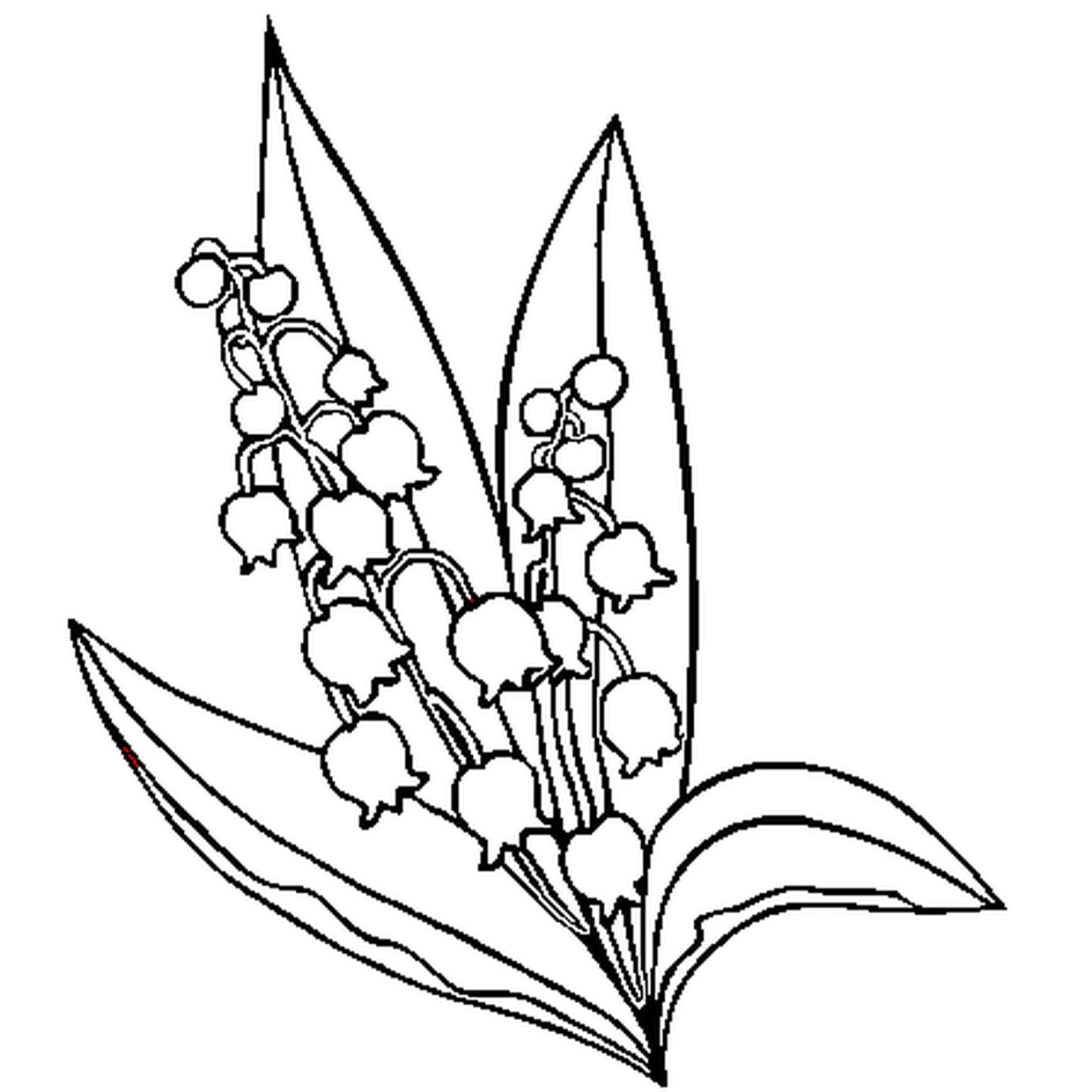 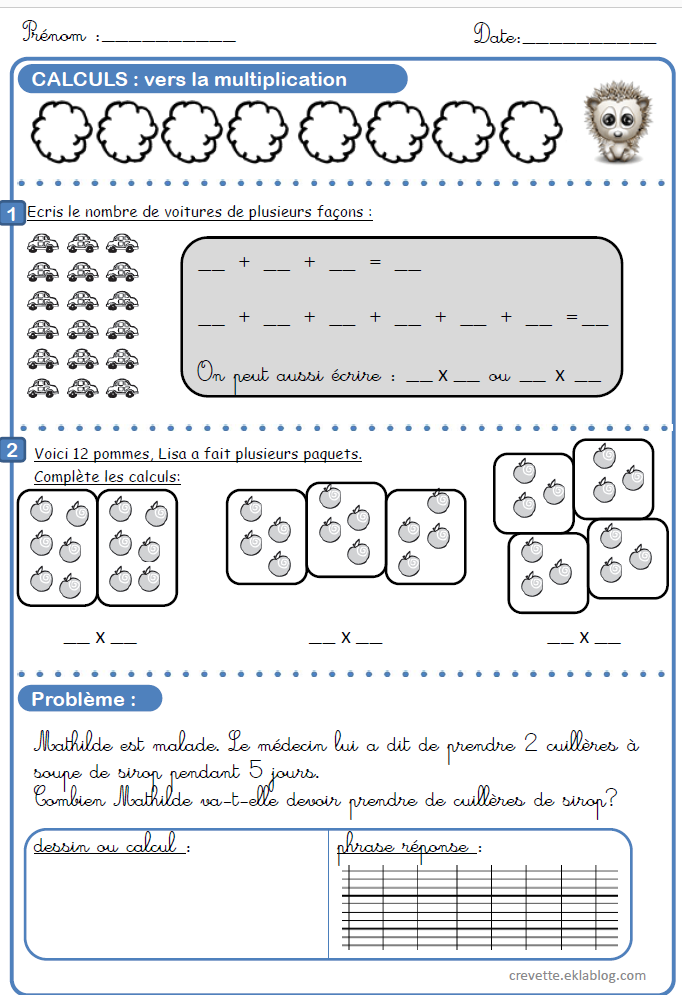 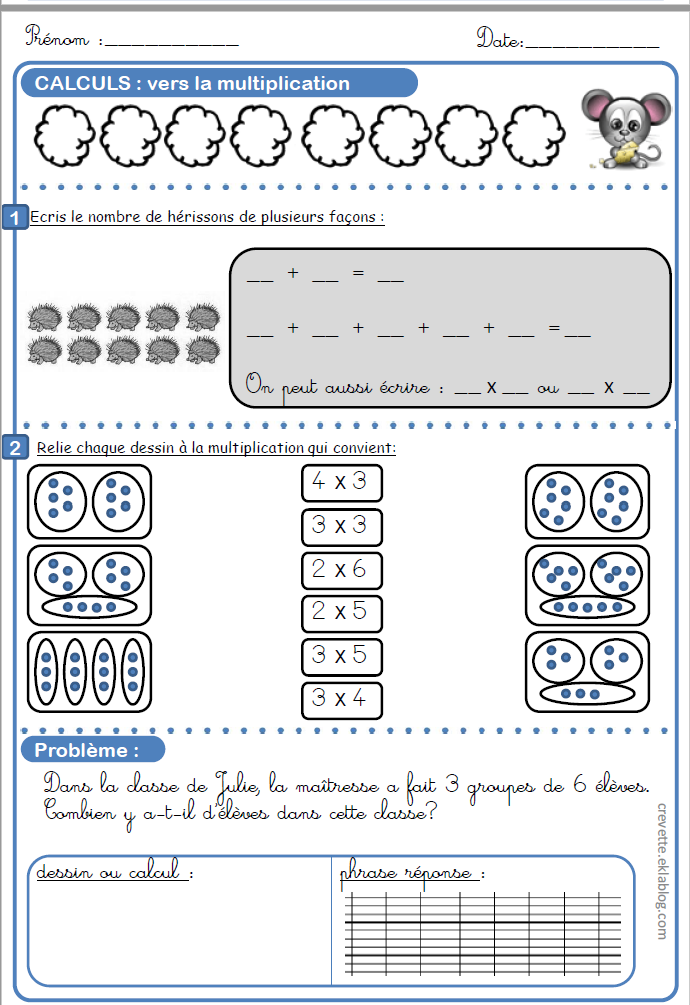 